T.C.KARABAĞLAR KAYMAKAMLIĞISADETTİN TEZCAN ÖZEL EĞİTİM MESLEK OKULU MÜDÜRLÜĞÜ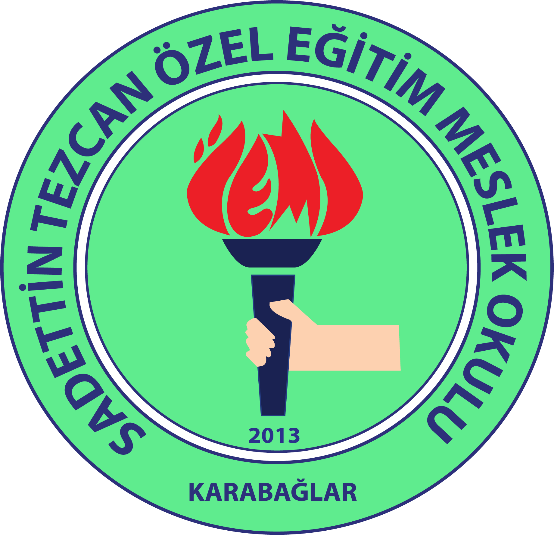 İSGİÇ YÖNERGESİ2019SADETTİN TEZCAN ÖZEL EĞİTİM MESLEK OKULUİŞ SAĞLIĞI VE GÜVENLİĞİ İÇ YÖNERGESİBu doküman Mesleki Teknik Eğitim Okulları için Milli Eğitim Bakanlığı ile Çalışma ve Sosyal Güvenlik Bakanlığı İş Sağlığı ve Güvenliği Genel Müdürlüğü yayınları ile diğer mevzuatlardan yararlanılarak okulumuzun istifadesine sunulmuştur. Bİ RİNCİ BÖL Ü MAmaç, Kapsam, Dayanak ve TanımlarAmaçMADDE 1-(1 ) Bu İç Yönergenin amacı; Sadettin Tezcan Özel Eğitim Meslek Okulu Müdürlüğü personel ve öğrencilerin, alt işverenlerin,  hizmet  alımı  yöntemi ile tüm iş kollarındaki çalışanların uymaları gereken İş Sağlığı ve Güvenliği kurallarının belirlenmesidir.(2) Bu maksatla:Mesleki risklerin önlenmesi, sağlık ve güvenliğin korunması, risk ve kaza faktörlerinin ortadan kaldırılması,İş sağlığı ve güvenliği kon usunda tüm stajyerlerin, çalışanların ve temsilcilerinin eğitimi, bilgilendirilmesi, görüşlerinin alınması ve katılımlarının sağlanması,Yaş, cinsiyet ve özel durumları sebebi ile özel olarak korunması gereken kişilerin çalışma şartları ile ilgili genel prensipler ve diğer hususların belirlenmesini sağlamaktır.KapsamMADDE 2-(1)) Bu İç Yönerge20/6/2012  tarihli ve 6331 sayılı İş Sağlığı ve Güvenliği    Kanunu kapsamındaki işyerleri ile Sadettin Tezcan Özel Eğitim Meslek Okulu Müdürlüğü 'nün görev ve yetki alanı içerisinde bulunan işyerlerindeki, tüm çalışanların ve öğrencilerin uymaları  gereken  İş Sağlığı ve Güvenliği kurallarına ilişkin usul ve esasları kapsar.DayanakMADDE 3- Bu Yönerge,- 30.06.2012 tarihli ve 6331 sayılı İş Sağlığı ve Güvenliği Kanunun 22.ve 30. Maddeleri,-22/05/2003 tarih ve 4857 sayılı İş Kanunu' nun 80 inci maddesi,-18/01/2013 tarih ve 28532 sayılı Resmi Gazetede yayımlanan İş Sağlığı ve Güvenliği Kurulları Hakkında Yönetmeliğin 7 inci maddesi a fıkrasına dayanılarak hazırlanmıştır.TanımlarMADDE 4-( 1) Bu Yönergenin uygulanmasında;Müdürlük: Sadettin Tezcan Özel Eğitim Meslek Okulu Müdürlüğü.İş Sağlığı ve Güvenliği Kurulu: Sadettin Tezcan Özel Eğitim Meslek Okulu Müdürlüğü merkez biriminde oluşturulan kurulu.İşveren: Sadettin Tezcan Özel Eğitim Meslek Okulu Müdürlüğüd)İşveren vekili: Sadettin Tezcan Özel Eğitim Meslek Okulu Müdürlüğü çalışanlarıe)İş Güvenliği Uzmanı: İşyerinde iş sağlığı ve güvenliği hizmetlerinde görev yapmak üzere Çalışma ve Sosyal Güvenlik Bakanlığınca tehlike sınıfına göre belgelendirilmiş mühendis, mimar ve teknik elemanlar.f)İşyeri Hekimi: İşyerinde iş sağlığı ve güvenliği hizmetlerinde görev yapmak üzere Çalışma ve Sosyal Güvenlik Bakanlığınca belgelendirilmiş hekimler.g)Diğer sağlık personeli: Hemşire, sağlık memuru, acil tıp teknisyeni veya çevre sağlığı teknisyeni.h)Çalışan: Sadettin Tezcan Özel Eğitim Meslek Okulu Müdürlüğü statülerine bakılmaksızın istihdam edilen kurum personeli gerçek kişiyi ve görev yapan İş­ Kur personeli,  Sürekli İşçiler, Ücretli  Öğretmenler ile 4/C kapsamındaki  ücret karşılığı vb. hizmet veren kişileri.ı)İş İlişkisi: Çalışan ile işveren arasında kurulan ilişki.i)İşyeri: İşveren tarafından mal veya hizmet üretmek amacıyla maddi olan ve olmayan unsurlar ile çalışanın birlikte örgütlendiği birim.j)İşyeri sağlık ve güvenlik birimi (İSGB): İş sağlığı ve güvenliği hizmetlerini  yürütmek üzere işyerinde kurulan, gerekli donanım ve personele sahip olan birim. k)İş Kazası: İşçinin, işyeri alanı içerisinde veya işverenin işyeri dışındaki bir işinde   meydana gelen ve işçiye bedenen ya da ruhen zarar veren olayı, l)Tehlike :Çalışma şartlarının, çalışılan makine ve ekipman ile çalışılan  kimyasal    maddelerin özellikleri nedeniyle zarar verme potansiyel ini,  m)Risk: Belirli bir tehlikeli olayın meydana gelme olasılığı ile bu olayın    sonuçlarının ortaya çıkardığı zarar, hasar veya yaralanmanın şiddetinin bileşimi.  n)Risk değerlendirilmesi: İşyerinde tüm tehlikeli olay ve durumların meydana   gelme olasılığı ile bu olayın sonucunda ortaya çıkabilecek şiddetin bileşimlerinin   derecelerine göre sıralanıp önlem alınıp alınmamasına karar verilmesi.İKİNCİ BÖLÜMİş Sağlığı ve Güvenliği EsaslarıMADDE 5-( 1) İşveren/İşveren vekili işyerlerinde iş sağlığı ve güvenliğinin sağlanması için gerekli her türlü önlemi almak, araç ve gereçleri noksansız bulundurmak, çalışanlar da iş sağlığı ve güvenliği konusunda alınan her türlü önleme uymakla yükümlüdürler.(2)İşveren/İşveren vekilinin yükümlülükleri;Sağlık ve güvenlik önlemlerinin değişen şartlara uygun hale getirilmesi ve mevcut durumun sürekli iyileştirilmesi amaç ve çalışması içinde olması,Teknik gelişmelere uyum sağlanması,Çalışanlara uygun talimatların verilmesi,Ciddi tehlike bulunduğu bilinen özel yerlere sadece yeterli bilgi ve talimat verilen çalışanların girebilmesi için uygun önlemleri alması,Teknik gelişmelere uyum sağlanması ve tehlikeli olanların, tehlikesiz veya daha az tehlikeli olanlarla değiştirilmesi,Teknolojinin, iş organizasyonunun, çalışma şartlarının, sosyal ilişkilerin ve çalışma ortamı ile ilgili faktörlerin etkilerini kapsayan genel bir önleme politikasının geliştirilmesi,Toplu korunma önlemlerine, kişisel korunma önlemlerine göre öncelik verilmesi,h) Kullanılacak iş ekipmanının, kimyasal madde ve preparatların seçimi, işyerindeki çalışma düzeni gibi konular da dahil çalışanların sağlık ve güvenliği yön ünden tüm risklerinin değerlendirilmesi,         ı) Bir çalışana herhangi bir görev verirken, çalışanın sağlık ve güvenlik yönünden uygunluğunun göz önüne alınması.  i) Yeni teknolojinin planlanması ve uygulanmasında, seçilecek iş ekipmanının çalışma ortam ve koşullarına, çalışanların sağlığı ve güvenliğine etkisi konusunda çalışanlar veya temsilcileri ile görüş alışverişinde bulunulması, j) Ciddi tehlike bulunduğu bilinen özel yerlere sadece yeterli bilgi ve talimat verilen çalışanların girebilmesi için uygun önlemlerin alınması,Aynı işyerinin birden fazla işveren tarafından kullanılması durumunda, yapılan işin niteliği dikkate alınarak; iş sağlığı ve güvenliği ile iş hijyeni önlemlerinin uygulanmasında işbirliği yapmak, mesleki risklerin önlenmesi ve bunlardan korunma  ile ilgili çalışmaları koordine etmek, birbirlerini ve birbirlerinin çalışan veya çalışan temsilcilerini riskler konusunda bilgilendirilmesi,İşyerinin büyüklüğünü, yapılan işin özelliğini ve işyerinde bulunan çalışanların ve diğer kişilerin sayısını dikkate alarak; ilkyardım, yangınla mücadele ve  kişilerin tahliyesi için gerekli tedbirlerin alınması,Özellikle ilkyardım, acil tıbbi müdahale, kurtarma ve yangınla mücadele konularında, işyeri dışındaki kuruluşlarla irtibatı sağlayacak gerekli düzenlemelerin yapılması,İlkyardım, yangınla mücadele ve tahliye işleri için, işyerinin büyüklüğü ve taşıdığı özel tehlikeleri dikkate alarak, bu konuda eğitimli, uygun donanıma sahip yeterli  sayıda kişinin görevlendirilmesi,Ciddi ve yakın tehlikeye maruz kalan veya kalma riski olan tüm çalışanların, tehlikeler ile bunlara karşı alınmış ve alınacak önlemler hakkında mümkün  olan en kısa sürede bilgilendirilmesi,Ciddi, yakın ve önlenemeyen tehlike durumunda, çalışanların işi bırakarak derhal çalışma yerlerinden ayrılıp güvenli bir yere gidebilmeleri için gerekli talimatın verilmesi ve gerekenin yapılması,Ciddi ve yakın tehlike durumunun devam ettiği çalışma şartlarında, zorunlu kalınması halinde, gerekli donanıma sahip ve özel olarak görevlendirilen kişiler hariç, çalışanlardan çalışmaya devam etmelerinin istenmemesi,Ciddi, yakın ve önlenemeyen tehlike durumunda işyerini veya tehlikeli bölgeyi terk eden çalışanların bu hareketleri nedeniyle dezavantajlı duruma düşürülmemesi ve herhangi bir zarar görmesinin engellenmesi,t) Çalışanları n kendileri veya diğer kişilerin güvenliği için ciddi ve yakın bir tehlike olduğunda ve amirine hemen haber veremedikleri durumlarda, kendi bilgileri doğrultusunda ve mevcut teknik donanımlar ile tehlikenin sonuçlarının  engellenmesi için gerekeni yapabilecek durumda olmalarının sağlanması,İşyeri hekimi ve iş güvenliği uzmanı ile birlikte, çalışanların uğradığı iş kazaları         ile ilgili rapor hazırlamak.İşyeri hekimleri ve ış güvenliği uzmanlarının görevlerini etki l i bir şekilde yürütebilmesi amacıyla gerekli planlama ve düzenlemeler yapmasına ve  meslekleri  ile  ilgili gelişmeleri izlemesine olanak sağlamak.Çalışanların karşı karşıya bulunduğu mesleki risklere ilişkin olarak;Risklerin önlenmesi,Önlenmesi mümkün olmayan risklerin değerlendirilmesi,Risklerle kaynağında mücadele edilmesi,İşverenin, çalışanların sağlık ve güvenliği yönünde risk değerlendirmesi yaparak, değerlendirme sonucuna göre, alınması gereken koruyucu önlemlere ve kullanılması gereken koruyucu ekipmana karar vermesi,Belirtilen çalışmalar ve risk değerlendirmeleri ile ilgili kayıt ve dokümanların hazırlanması, belgelerin düzenlenmesi, işyerinin büyüklüğü ve yapılan işin niteliğine göre Çalışma ve Sosyal Güvenlik Bakanlığı 'nca belirlenen usul ve esaslara ve risk değerlendirmesi  tebliğine uygun şekilde yapılması.d)İşyerinde iş sağlığı ve güvenliği hizmetlerini n etkin bir biçimde sürdürülmesi     için çalışanların bilgilendirilmesi esastır. Bu amaçla;1) İşveren, işyerinin büyüklüğüne göre; İşyerinin geneli ile  çalışanın  çalışmakta  olduğu bölümde veya yaptığı her işte yürütülen faaliyetler, sağlık ve güvenlik riskleri, koruyucu ve önleyici tedbirler hakkında, işyerinde görevlendirilen kişiler hakkında, çalışanların ve temsilcilerinin gerekli bilgiyi almalarını sağlamak zorundadır.2) İşveren, başka işyerlerinden çalışmak üzere kendi işyerine gelen çalışanların da, belirtilen bilgileri almalarını sağlamak üzere,  söz konusu  çalışanların işverenlerine gerekli bilgileri verir,Çalışanların eğitimine ilişkin olarak;Eğitimin amacı, işyerlerinde sağlıklı ve güvenli bir ortamı temin etmek,  iş kazalarını ve meslek hastalıklarını azaltmak, çalışanları yasal hak  ve  sorumlulukları konusunda bilgilendirmek, onların karşı karşıya  bulundukları mesleki riskler ile bu risklere karşı alınması gerekli tedbirleri öğretmek  ve  ış  sağlığı ve güvenliği bilinci oluşturarak uygun davranış kazandırmaktır.İşyerinde sağlık ve güvenliğin sağlanması ve sürdürülebilmesi için; işveren, her çalışanın çalıştığı yere ve yaptığı işe özel bilgi ve tali matları da içeren sağlık ve güvenlik eğitimi almasını sağlamak zorundadır. Bu eğitim özellikle: işe başlanmadan önce, çalışma yeri veya iş değişikliğinde,  iş ekipmanlarının değişmesi halinde, yeni teknoloji uygulanması halinde yapılır. Eğitim, değişen ve yeni ortaya çıkan risklere uygun olarak yenilenir ve gerektiğinde periyodik olarak tekrarlanır,İşveren, başka işyerlerinden çalışmak üzere kendi işyerine gelen çalışanların yaptıkları işlerde karşılaşacakları sağlık ve güvenlik riskleri ile ilgili  yeterli  bilgi ve talimat almalarını sağlar,Sağlık ve güvenlik ile ilgili özel görevi bulunan çalışan temsilcileri özel olarak eğitilir,Eğitim programlarının hazırlanmasında çalışanların veya sağlık ve güvenlik temsilcisinin katılımları sağlanarak görüşleri alınır.Genel eğitim planına uygun olarak yıl içinde düzenlenecek eğitim faaliyetlerini gösterir bir Yıllık Eğitim Programı hazırlanır.Yıllık Eğitim Programı, yıl içinde eğitim ihtiyaçlarını karşılamak için düzenlenen genel bir çizelgedir. Bu çizelgede, verilecek eğitimlerin hedefi, konusu, süresi, amacı, tarihi, eğitim vereceklerin adı, soyadı, unvanı, eğitime katılanların sayısı hakkında bilgiler yer alır.Çalışanlara verilecek eğitim,  işyerinin faaliyet alanına göre aşağıdaki  ve  benzeri konulardan seçilir;KONULAR:İş Sağlığı ve İş Güvenliği     İş Sağlığı ve İş Güvenliğinin Tanımıİş Sağlığı ve İş Güvenliğinin Önemi İş Sağlığı ve İş Güvenliği nin Amacı    İş Sağlığı ve İş Güvenliği İle İlgili Mevzuat Çalışma mevzuatı ile ilgili bilgilerÇalışanların yasal hak ve sorumlulukları,İş sağlığı ve güvenliği genel kuralları ve güvenlik kültürü, İşyeri temizliği ve düzeni,     Ergonomi,     Güvenlik ve sağlık işaretleri,     Kişisel koruyucu donanım kullanımı.Meslek Hastalıkları ve İlkyardımMeslek hastalıklarının sebepleri,     Hastalıktan korunma prensipleri ve korunma tekniklerinin uygulanması,Biyolojik risk etmenleri,İlkyardım ve kurtarma.İş Sağlığı ve Güvenliği ile İlgili     Teknik Konular     Kimyasal ve fiziksel risk etmenleri,       Elle kaldırma ve taşıma,Parlama, patlama, yangın ve yangından korunma, İş ekipmanlarının güvenli kullanımı,Ekranlı araçlarla çalışma,Elektrik, tehlikeleri, riskleri ve önlemleriİş kazalarının sebepleri ve korunma prensi pleri Güvenlik ve sağlık işaretleriKişisel koruyucu donanım kullanımıTahliye ve kurtarma)İşverenler işyerinde  alınan ış     sağlığı     ve     güvenliği     önlemlerine     uyulup uyulmadığını denetlemek, çalışanları karşı karşıya bulundukları  mesleki  riskler.  alınması gerekli tedbirler, yasal hak ve sorumlulukları konusunda bilgilendirmek  ve gerekli  iş sağlığı  ve güvenliği eğitimini vermek zorundadırlar. Yapılacak eğitimin usul ve esasları Çalışma ve Sosyal Güvenlik Bakanlığınca 15/05/2013tarih ve 28648 sayılı Resmi Gazete' de yayımlanan Çalışanların İş Sağlığı ve Güvenliği Eğitimlerinin Usul ve Esasları Hakkında Yönetmelikte düzenlenmiştir.) İşverenler işyerlerinde meydana gelen iş kazasını ve tespit edilecek meslek  hastalığını en geç üç iş günü içinde yazı ile ilgili Sosyal Güvenlik Kurumuna bildirmek zorundadırlar.Bu yönetmelikte yer alan hükümler işyerindeki çıraklara ve stajyerlere de uygulanır.c.) Çalışanların yükümlülükleri; Çalışanlar işyerinde sağlık ve güvenlikle ilgili aşağıda belirtilen hususlara uymakla yükümlüdür.Çalışanlar, davranış ve kusurlarından dolayı, kendilerinin ve diğer kişilerin sağlık ve güvenliğinin olumsuz etkilenmemesi için azami dikkati gösterirler; görevlerini, işveren tarafından kendilerine verilen eğitim ve talimatlar doğrultusunda yaparlar,Çalışanlar, işveren tarafından kendilerine verilen eğitim ve talimatlar doğrultusunda, özellikle: Makine, cihaz, araç, gereç, tehlikeli madde, taşıma ekipmanı ve diğer üretim araçlarını doğru şekilde kullanmak, kendilerine sağlanan kişisel koruyucu donanımı doğru kullanmak ve kullanımdan sonra muhafaza edildiği yere  geri  koymak,  işyerindeki makine, cihaz, araç, gereç, tesis ve binalardaki güvenlik donanımlarını kurallara uygun olarak kullanmak ve bunları keyfi olarak çıkarmamak  ve  değiştirmemek, işyerinde sağlık ve güvenlik için ciddi ve ani bir tehlike  olduğu  kanaatine vardıkları herhangi bir durumla karşılaştıklarında  veya koruma tedbirlerinde bir aksaklık ve eksiklik gördüklerinde, işverene veya sağlık ve güvenlik temsilcisine derhal haber vermek, işyerinde, sağlık ve güvenliğin korunması için teftişe yetkili makam tarafından belirlenen zorunlulukların yerine  getirilmesinde,  işverenle  veya sağlık ve güvenlik temsilcisi ile işbirliği yapmak; İşveren tarafından güvenli çalışma ortam ve koşullarının sağlanması ve kendi yaptıkları işlerde sağlık  ve  güvenlik yönünden risklerin önlenmesinde, işveren veya sağlık ve güvenlik  temsilcisi  ile  mevzuat uygulamaları doğrultusunda işbirliği yapmak ile yükümlüdürler,Risk Değerlendirmesi; İşyerinde, daha önce hiç risk değerlendirmesi yapılmamış olması, çalışanların sağlık ve güvenliğini etkileyebilecek aşağıda belirtilen önemli değişikliklerin olması durumunda, risk değerlendirmesi yapılması gereklidir.Yeni bir makine veya ekipman alınması,Yeni tekniklerin geliştirilmesi,İş organizasyonunda veya iş akışında değişiklikler yapılması,Yeni hammadde ve/veya yarı mamul maddelerin üretim sürecine girmesi,Yeni bir mevzuatın yürürlüğe girmesi veya mevcut mevzuatta değişikli k yapılması,e) İş kazası veya meslek hastalığı meydana gelmesi,f) İş kazası veya meslek hastalığı ile sonuçlanmasa bile yangın, parlama veya patlama  gibi işyerindeki iş sağlığı ve güvenliğini ciddi şekilde etkileyen olayların ortaya çıkması.g.)  Risk değerlendirmesi süreçleri; Risk değerlendirmesi, aşağıdaki sıralamada yer  alan aşamaların yerine getirilmesi yoluyla gerçekleştirilir.Planlama: Risk değerlendirmesi çalışmaları, mevcut mevzuat ve ış yerı koşulları çerçevesinde planlanır,İşyerinde yürütülen çalışmaların sınıflandırılması: İşyerinde yürütülmekte olan veya yürütülecek olan faaliyetler özelliklerine göre sınıflandırmaya tabi tutulur. Sınıflandırmada, sürekli olmamakla birlikte periyodik olarak veya değişen aralıklarla yürütülen bakım ve onarım gibi faaliyetler de dikkate  alınır.  Sınıflandırmada, işyerinin içinde ve dışında yürütülen işler, üretim veya hizmet sürecinin aşamaları, planlanmış veya ani faaliyetler, çalışanların görev tanımları gibi unsurlardan da yararlanılabilir,Bilgi ve veri toplama: Bilgi ve veri toplamada, işyerinde yürütülen  işler, bu  işleri n süresi ve sıklığı, işin yürütüldüğü yer, işin kim veya kimler tarafından yürütüldüğü, yürütülen  işten  etkilenebilecek  olanlar,  alınmış  olan  eğitimler,  işin  yürütülmesi  için  ön  izin   gerekip   gerekmediği,   işin   yürütülmesi   sırasında   kullanılacak   makine   ve ekipman,bu maki ne ve ekipmanların kullanım talimatları, kaldırılacak veya taşınacak malzemelerle bunların özellikleri, kullanılan kimyasallar ve özellikleri, mevcut korunma önlemleri, daha önce meydana gelmiş olan kaza veya meslek  hastalıkları  gibi unsurlar dikkate alınır,Tehlikelerin tanımlanması: Kayma, takılma ve benzeri nedenlerle düşme, yüksekten düşme, cisimlerin düşmesi, gürültü ve titreşim, uygun olmayan duruş ve çalışma şekilleri, radyasyon ve ultraviyole ışınlar, seyyar el aletlerinin kullanımı,  sabit makine ve tezgahların kullanımı, hareketli erişim ekipmanları; merdivenler, platformlar, mekanik kaldırma araçları, ürünler, emisyonlar ve atıklar,  yangın,  parlama ve patlama, elle taşıma işleri, elektrik ve elektrikli aletler  ile  çalışma,  basınçlı kaplar, aydınlatma, ekranlı araçlarla çalışma,  termal  konfor  koşulları; sıcaklık, nem, havalandırma, kimyasal faktörler ; toksit. gaz ve buharlar, organik solventler ve tozlar, biyoloji k ajanlar; mikroorganizmalar, bakteriler, virüsler, rutin çalışma, işyeri yerleşim planı, iş stresi, kapalı yerlerde çalışma,  yalnız çalışma, motorlu araçların kullanımı, taşımacılık ve yollar, su üzerinde  veya yakınında  çalışma, şiddet, hakaret veya tacize maruz kalma, istenmeyen insan davranışları; dikkatsizlik, yorgunluk, aldırmazlık, anlama güçlüğü, öfke, kavga etmek, işyeri koşullarına göre diğer tehlike kaynakları, ateşli ve yanıcı ortamda çalışma; belirtilen tehlike veya kaynaklarının bulunup bulunmadığı, tehlike varsa bundan kimlerin ve ne şekilde etkilenebileceği dikkate alınarak yapılır,h) Risk analizi: Risk analizi ile belirlenen tehlikelerin verebileceği zarar, hasar veya yaralanmanın şiddeti ve bu zarar, hasar veya yaralanmanın ortaya çıkma olasılığı belirlenir. Risk analizinde, tehlikeye maruz kalan kişi sayısı, tehlikeye maruziyet süresi, kişisel koruyucuların sağladığı korunma ve güvensiz davranışlar gibi unsurlar dikkate alınır,ı) Risk değerlendirmesi: Risk değerlendirmesinde, belirlenen risklerin ağırlık oranları hesaplanarak derecelendirme yapılır ve önlem alınmasının gerekli olup olmadığına karar verili r.i.) Önlemlerin belirlenmesi: ilgili mevzuat ve işyeri koşulları dikkate alınarak alınması gerekli önlemlere karar verilir. İşyerindeki riskleri kontrol altına alma yöntemleri, önceliğin derecesine göre ve en öncelikli olandan daha az öncelikli olana doğru sıralanmak üzere; riskleri kaynağında yok etmeye çalışmak, tehlikeli olanı, daha az tehlikeli olanla değiştirmek, toplu koruma önlemlerini, kişisel korunma önlemlerine tercih etmek, mühendislik önlemlerini uygulamak, ergonomik yaklaşımlardan yararlanmak gibi olmalıdır,Risk değerlendirme raporu hazırlanması: risk değerlendirme raporunda yapılan işin tanımlanması, mevcut riskler, risklerden etkilenen çalışanların listesi,  zarar  hasar veya yaralanmanın şiddeti, risk değerlendirmesini n sonuçları risk düzeyleri, alınması gerekli kontrol önlemleri gibi hususlar yer almalıdır. Risk değerlendirme raporunda, risk değerlendirmesini yapan kişilerin ad, soyadı ve imzaları ile risk değerlendirmesinin yapıldığı tarih belirtilir. İşveren tarafından, risk değerlendirmesi bulgularının kaydedilmesinde kullanılacak ve risk değerlendirme raporuna  temel olacak bilgileri içeren örnek risk değerlendirme formu hazırlanır,Denetim, izleme ve gözden geçirme: İşyerinde gerçekleştirilen risk yönetiminin tüm aşamaları ve uygulanması düzenli olarak denetlenir, izlenir ve aksayan yönler yeniden gözden geçirilir.Risk değerlendirmesini yapacak personel in niteliği: Risk değerlendirmesinin, işveren tarafından, işyerinde istihdam edilen ve yeterlik belgesi bulunan iş güvenliği ile görevli mühendisler ile işyeri hekimliği sertifikasına sahip olan iş sağlığı ile görevli işyeri hekimlerine,  bunların bulunmaması durumunda ise. dışarıdan hizmet  veren uzman kişi veya kuruluşlara yaptırılması esastır. İşyerinde yürütülen işin nitel iği, farklı mesleklerden uzmanların da bulundurulmasını gerektiriyorsa, işveren uygun mesleklerden uzmanların da risk değerlendirmesi yapmasını sağlar.Yönetim, danışma, bilgilendirme ve eğitim: İşveren müessese tarafından, risk değerlendirmesi ile ilgili olarak üst düzey bir yönetici görevlendirilecekti r.Risk değerlendirmesi, varsa işyerinde mevcut iş sağlığı ve güvenliği k urul una ve işyeri sağlık ve güvenlik temsilcisine danışılarak yapıl malıd ır.Risk değerlendirmesi sonucunda, işyerinde herhangi bir değişiklik kararını n alınması durumunda, bu kararın uygulanması ile ilgili olarak tüm  çalışanların  bilgilendirilmesi ve eğitimi sağlanmalıdır. Bunun için, eğitim ihtiyaçları  belirlenecek  ve  uygun  bir  eğitim programı yürütülecektir.Ağır ve tehlikeli işler:On altı yaşını doldurmamış genç çalışanlar ve çocuklar ile çalıştığı  işle ilgili  mesleki eğitim almamış çalışanlar ağır ve tehlikeli işlerde çalıştırılamaz. Hangi işlerin ağır ve tehlikeli işlerden sayılacağı, kadınlarla on altı yaşını doldurmuş fakat on sekiz yaşını bitirmemiş genç çalışanların hangi çeşit ağır ve  tehli keli  işlerde  çalıştırılabilecekleri Çalışma ve Sosyal Güvenlik Bakanlığınca 16/06/2004 tarih ve 25494 sayılı  Resmi  Gazetede yayımlanan Ağır ve Tehlikeli İşler Yönetmeliği i le düzenlenmişti r.Ağır ve tehlikeli işlerde çalışacak çalışanların işe girişinde veya işin devamı süresince en az yılda bir, bedence  bu işlere elverişli ve dayanıklı  oldukları  işyeri hekimi  veya  en yakın sağlık kuruluşu tarafından verilmiş muayene raporları  olmadı kça,  bu  gibilerin işe alınmaları veya işte çalıştırılmaları yasaktır.Ağır ve tehlikeli işlerde çalıştırılacak çalışanların, ilgili yönetmelik ve tebliğde tanımlanan mesleki eğitime sahip olmaları zorunludur.İş Sağlığı ve Güvenliği kuruluMADDE 6-(1) İş Kanuna göre sanayiden sayılan, devamlı olarak en az elli kişi  çalıştıran ve altı aydan fazla sürekli işlerin yapıldığı işyerlerinde her işveren bir iş sağlığı ve güvenliği kurulu kurmakla yükümlüdür.(2)İşverenler iş sağlığı ve güvenliği kurullarınca iş sağlığı ve güvenliği  mevzuatına uygun olarak verilen kararları uygulamakla yükümlüdürler.(3)İş  sağlığı  ve   güvenliği   kurullarının   oluşumu,   çalışma   yöntemleri,   ödev,   yetki  ve yükümlülükleri Çalışma ve Sosyal Güvenlik Bakanlığınca 07/04/2004 tari h ve 25426 sayılı Resmi Gazetede yayımlanan İş Sağlığı ve Güvenliği Kurulları Hakkında Yönetmelikte düzenlenmiştir.(4)İş sağlığı ve güvenliği kurulları aşağıda belirtilen kişilerden oluşur.a) İşveren veya işveren vekili,İş Kanununun 82 inci maddesi uyarınca iş güvenliği i le görevli mühendis veya teknik elemanı,İş Kanununun 81 inci maddesi uyarınca görevlendirilen işyeri hekimi,İnsan kaynakları, personel,  sosyal  işler  veya  idari  ve  mali  işleri  yürütmekle  görevli  bir kişi,Varsa sivil savunma uzmanı,İşyerinde görevli formen, ustabaşı veya usta,2821 sayılı Sendikalar Kanununun değişik 34 üncü maddesi hükmü uyarınca  işyerinde bulunan sendika temsilcilerinin kendi aralarında seçecekleri kişi, işyerinde sendika temsilcisi yoksa o işyerindeki işçilerin  yarıdan  fazlasının  katılacağı toplantıda açık oyla seçilecek çalışan,Sağlık ve güvenlik temsilcisi: Kurulun başkanı işveren veya işveren vekili, kurulun sekreteri ise bu maddenin (b) bendinde sözü edilen kişidir. Bu maddenin (b), (c), (d),(e) bentlerinde gösterilen üyeler işveren veya işveren vekili tarafından atanırlar. Bu maddenin (f) bendinde belirtilen üye o işyerindeki formen, ustabaşı veya ustaların yarıdan fazlasının katılacağı toplantıda açık oyla seçilen kişidir. Bu maddenin (f) ve(g) bentlerinde sözü geçen kurul üyelerinin aynı usullerle yedekleri seçilir.(5)İşveren tarafından, iş sağlığı ve güvenliği kurulu üyelerine ve yedeklerine iş sağlığı ve güvenliği konularında eğitim verilmesi sağlanır. Kurul üyelerinin ve yedeklerinin eğitimleri asgari aşağıdaki konuları kapsar.Kurulun görev ve yetkileri,İş sağlığı ve güvenliği konularında ulusal mevzuat ve standartlar,Sıkça rastlanan iş kazaları ve tehlikeli vakaların nedenleri,ç)Endüstriyel hijyenin temel ilkeleri,Etkili iletişim teknikleri,Acil durum önlemleri,Meslek hastalıkları,g)İşyerlerine ait özel riskler.İş sağlığı ve güvenliği kurullarının görev ve yetkileri aşağıda belirtilmiştir;İşyerinin niteliğine uygun bir iş sağlığı ve güvenliği iç yönetmelik taslağı hazırlamak, işverenin veya işveren vekilinin onayına sunmak ve iç yönetmeliğin uygulanmasını izlemek, izleme sonuçlarını rapor haline getirip alınması gereken  tedbirleri  belirlemek ve kurul gündemine almak,İş sağlığı ve güvenliği konularında o işyerinde çalışanlara yol göstermek.İşyerinde iş sağlığı ve güvenliğine ilişkin tehlikeleri ve önlemleri değerlendirmek, tedbirleri belirlemek, işveren veya işveren vekiline bildirimde bulunmak,İşyerinde meydana gelen her iş kazası  ve  tehlikeli  vaka  veya  meslek  hastalığında yahut iş sağlığı ve güvenliği ile ilgili bir  tehlike  halinde  gerekli  araştırma  ve  incelemeyi yapmak, alınması gereken tedbirleri bir raporla tespit ederek işveren veya işveren vekiline vermek,İşyerinde iş sağlığı ve  güvenliği  eğitim  ve  öğretimini  planlamak,  bu  konu  ve  kurallarla ilgili programları hazırlamak,  işveren  veya  işveren  vekilinin  onayına sunmak ve bu programların uygulanmasını izlemek,f)  Tesislerde yapılacak   bakım   ve  onarım  çalışmalarında   gerekli  güvenlik  tedbirlerini planlamak ve bu tedbirlerin uygulamalarını kontrol etmek.İşyerinde yangınla, doğal afetlerle, sabotaj ve benzeri ile ilgili tedbirlerin yeterliliğini ve ekiplerin çalışmalarını izlemek,İşyerinin sağlık ve güvenlik durumuyla ilgili yıllık bir rapor hazırlamak, o yılki çalışmaları değerlendirmek, elde edilen tecrübeye göre ertesi yılın çalışma programında yer alacak hususları ve gündemi tespit etmek,  işverene teklifte bulunmak, planlanan gündemin yürütülmesini sağlamak ve uygulanmasını değerlendirmek,4857 sayılı İş Kanununun 83 üncü maddesinde belirtilen taleplerin vukuunda acilen toplanmak ve karar vermek,(7)İş sağlığı ve güvenliği kurulları inceleme, izleme ve uyarmayı öngören bir düzen içinde ve aşağıdaki esasları göz önünde bulundurarak çalışırlar.Kurullar en az ayda bir kere toplanır. Toplantının gündemi, yeri, gunu ve saati toplantıdan en az kırk sekiz saat önce kurul üyelerine  bildirilir.  Gündem.  sorunların ve projelerin önem sırasına göre belirlenir. Kurul üyeleri gündemde değişiklik isteyebilirler. Bu istek kurulca uygun görüldüğünde gündem buna göre değiştirilir.Ağır iş kazası halleri veya özel bir tedbiri gerektiren önemli  hallerde  kurul üyelerinden herhangi biri kurulu olağanüstü toplantıya çağırabilir. Bu konudaki tekliflerin kurul başkanına veya sekreterine yapılması gerekir. Toplantı zamanı, konunun ivedilik ve önemine göre tespit olunur.İşyerinde iş sağlığı ve güvenliği açısından kendisinin sağlığını bozacak ve vücut bütünlüğünü tehlikeye sokacak yakın, acil ve hayati bir tehlike ile karşı karşıya kalan çalışan, iş sağlığı ve güvenliği kuruluna başvurarak durumun tespit edil mesini ve gerekli tedbirlerin alınmasını talep edebilir. Kurul. aynı gün acilen toplanarak kararını verir, bu durumu tutanakla tespit eder ve karar ye yazılı olarak bildirilir.Kurulun olağan toplantılarının süresi toplam olarak ayda yirmi  dört saati geçemez.  Bu toplantıların günlük çalışma saatleri içinde yapılması asıldır. Kurulun toplantılarında geçecek süreler günlük çalışma süresinden sayılır. Kurul üyeleri yaptıkları görev dolayısıyla maddi manevi zarara uğratılamaz.Kurul, üyelerin çoğunluğu ile toplanır, kararlar toplantıya katılanların oy çokluğu ile alınır. Oyların eşitliği halinde başkanın oyu kararı  belirler.  Çoğunluğun sağlanamadığı veya başka bir nedenle toplantının yapılmadığı hallerde durumu  belirten bir tutanak düzenlenir.Her toplantıda, görüşülen konularla ilgili  alınan  kararları  içeren  bir  tutanak  düzenlenir.Tutanak, toplantıya katılan başkan ve üyeler tarafından imzalanır ve gereği yapılmak üzere işverene bildirilir. İmzalı tutanak ve kararlar sırasıyla özel dosyasında saklanır.Toplantıda alınan kararlar gereği yapılmak üzere ilgililere duyurulur. Ayrıca çalışanlara duyurulması faydalı görülen konular işyerinde ilan edilir.Her toplantıda, önceki toplantıya ilişkin kararlar ve bunlarla ilgili uygulamalar hakkında başkan veya kurulun sekreteri tarafından kurula gerekli bilgi verilir ve gündeme geçilir.(8)İşveren,  kendisine  ait  birden  çok  işyerinin  her  birinde  kurulacak  iş  sağlığı  ve güvenliği  kurullarının çalışma usullerini düzenlemek. iş ve görüş birliğini sağlamak amacıyla bu işyerlerine ait iş sağlığı ve güvenliği ile ilgili raporları, en az altı ayda bir, ilgili teknik eleman ve uzmanlarını toplayarak inceler. Bu raporları göz önünde tutarak alınması gereken tedbirleri tespit eder ve uygulanmasını sağlar.(9)İşveren veya ış veren vekili, toplantı ıçın gerekli yer, araç  ve  gereçleri  sağlamakla yükümlüdür.  İşveren  veya  ış veren   vekili,   kurulca   hazırlanan   toplantı tutanaklarını, kaza  ve diğer  vakaların  inceleme  raporlarını  ve  kurulca  işyerinde  yapılan denetim sonuçlarına ait kurul raporlarını, iş müfettişlerinin incelemesi ni sağlamak amacıyla, işyerinde  bulundurmakla yükümlüdür.  İşverenler,  iş  sağlığı  ve  güvenliği   kurullarında mevzuata uygun olarak verilen kararları uygulamakla yükümlüdür.( 1O)İş sağlığı ve güvenliği kurulları, yapacakları tekliflerde. bulunacakları tavsiyelerde ve verecekleri kararlarda iş yerının durumunu ve işverenin olanaklarını göz önünde bulundururlar. Kurul üyeleri, görevleri nedeniyle öğrendikleri meslek i tekniklere ve çalışma metotlarına ilişkin sırları gizli tutmak zorundadırlar. Kurullar, iş sağlığı ve güvenliğini denetime yetkili iş müfettişlerinin işyerlerinde yapacakları çalışmaları kolaylaştırmak ve onlara yardımcı olmakla yükümlüdür.( 1 1)Çalışanlar,  sağlık  ve  güvenliğin  korunması  ve  geliştirilmesi  amacıyla  iş   sağlığı ve güvenliği kurullarınca konulan kurallar, yasaklar ile alınan karar ve tedbirlere uymak zorundadırlar. Çalışanlar, işyerinde sağlık ve güvenlik tedbirlerinin belirlenmesi, uygulanması ve alınan tedbirlere uyulması  hususunda  iş  sağlığı  ve  güvenliği  kurullarıyla işbirliği  yaparlar. Çalışanlar,  uygulamada  karşılaştıkları  güçlükler  hakkında  kurula  bilgi verirler.İş sağlığı ve güvenliği hizmetleriMADDE 7-(l )İşverenler, devamlı olarak en az elli çalışan çalıştırdıkları  işyerlerinde  alınması gereken iş sağlığı ve güvenliği önlemlerinin belirlenmesi ve uygulanmasının izlenmesi, iş kazası ve meslek hastalıklarının önlenmesi, çalışanların il k yardım  ve  acil tedavi ile koruyucu sağlık ve güvenlik hizmetlerinin  yürütülmesi  amacıyla,  işyerindeki çalışan sayısı, işyerinin niteliği ve işin tehli ke sınıf ve derecesi ne göre;İşyeri sağlık ve güvenlik birimi oluşturmakla,Bir veya birden fazla işyeri hekimi ile gereğinde diğer sağlık personelini görevlendirmekle,Sanayiden sayılan işlerde tehlike sınıfına uygun sertifikalı iş güvenliği uzmanı  olan  bir veya birden fazla mühendis veya teknik  elemanı  görevlendirmekle,  yükümlüdürler.(2)İşveren;a) İş sağlığı ve güvenliği hizmetleri ile ilgili görevlend irilen personelin etkin bir şekilde çalışması amacıyla gerekli kolaylığı sağlamak ve bu hususta planlama ve düzenleme yapmakla,İSGB personelinin işbirliği içinde çalışmasını sağlamakla,Sağlık ve güvenlikle ilgili konularda çalışanların görüşlerini alarak katılımlarını sağlamakla,İSGB de görev yapan kişiler ile bunların çalışma saatleri, görev, yetki ve sorumlulukları konusunda çalışanları veya temsilcilerini bilgilendirmekle,İşyeri hekimi ile iş güvenliği uzmanlarının görevlerini yerine getirebilmeleri ıçın, Bakanlıkça belirlenen sürelerden az olmamak kaydı ile yeterli çalışma süresini sağlamakla,f) Başka bir işyerinden kendi  işyerine  çalışmak  üzere  gelen  çalışanların  sağlık  bilgilerine İSGB birimlerinin ulaşabilmesini sağlamakla,g) İş sağlığı ve güvenliği  mevzuatı  gereği, yükümlü  olduğu  kayıt  ve bildirimleri  İSGB ile işbirliği içerisinde yapmakla yükümlüdür.(3)İşveren, çalışanların kişisel sağlık dosyalarını işten ayrılma  tarihinden  itibaren  1O yıl süreyle saklamak zorundadır. Çalışma ortamından kaynaklanan hastalıkları n yükümlülük üresinin Sosyal Güvenlik  Kurumu  Yüksek  Sağlık  Kurulu  Başkanlığının  vereceği  karara göre 1O yılı aşması halinde, evraklar belirlenen yeni süreye uygun olarak saklanır. Çalışanın işyerinden ayrılarak başka bir işyerinde çalışmaya başlaması halinde, yeni işveren çalışanın kişisel sağlık dosyasını talep eder, önceki  işveren  dosyanın  bir  örneğini  onaylayarak gönderir.(4)İşyeri hekimi veya iş güvenliği uzmanının; onaylı deftere iş sağlığı ve güvenliğine ilişkin yazacağı tedbir ve önerilerin yerine getirilmesi nden ve defteri n imzalanması ve düzenli tutulmasından işveren veya işveren vekili sorumludur. Onaylı defter; seri  numaralı  ve kendinden kopyalı olur ve İş Sağlığı ve Güvenliği Genel Müdürlüğüne, işyerinin  bağlı olduğu Çalışma ve Sosyal Güvenlik Bakanlığının ilgili bölge müdürlüğüne veya notere her sayfası onaylattırılır. Defterin aslı işveren, suretleri ise işyeri hekimi ve/veya iş güvenliği uzmanı tarafından muhafaza edilir. Bu defterin, istenmesi hal inde, iş müfettişlerine gösterilmesi zorunludur.(5)İşyerlerinde görevlendirilen işyeri hekimi ve iş güvenliği uzmanı ile hizmet alınan kurumların İş Kanununa göre geçerli yetki belgesine sahip olmalarından işveren sorumludur.(6)Çalışanlar, sağlık ve güvenliklerini etkileyebilecek tehlikeleri iş sağlığı ve güvenliği kuruluna, kurulun bulunmadığı işyerlerinde ise işveren  veya  işveren  vekiline  bildirerek  durum un tespit edilmesini ve gerekli tedbirlerin alınmasını talep edebi lir.(7)Çalışanlar, işyerinde yürütülecek iş sağlığı ve güvenliği hizmetlerinin amaç ve usulleri konusunda haberdar edilir ve elde edilen verilerin kullanılması ile ilgili bilgilendirilirler.(8)Çalışanlar, işverene karşı yükümlülükleri saklı kalmak şartıyla işyerinde sağlık ve güvenliğin korunması ve geliştirilmesi için;İşyeri hekimi, iş güvenliği uzmanı, işveren veya işveren vekil i tarafından  verilen  iş  sağlığı ve güvenliğiyle ilgili talimatlara uymakla,İSGB birimlerinin yapacağı çalışmalarda işbirliği yapmakla,İş sağlığı ve güvenliği konularına ilişkin çalışmalara, sağlık muayenelerine, bilgilendirme ve eğitim programlarına katılmakla,Makine, tesisat ve kişisel koruyucu donanımları verilen talimatlar doğrultusunda ve amacına uygun olarak kullanmakla, yükümlüdürler.(9)İş sağlığı ve güvenliği hizmetleri ve eğitimleri çalışanlara mali yük getirmeyecek şekilde ve dinlenme süreleri dışında düzenlenir. Eğitimlerde geçen süre çalışma süresinden sayılır.İş yeri sağlık ve güvenlik birimiMADDE 8-(l)İSGB; en az bir işyeri hekimi ile gereğinde diğer  sağlık  personeli  ve  sanayiden sayılan işlerin yapıldığı işyerlerinde bunlara ilave olarak tehlike sınıfına uygun en az bir iş güvenliği uzmanından oluşur.(2)İSGB, iş sağlığı ve güvenliği hizmetlerinin yürütülmesine ve çalışacak personel sayısına yetecek bü yüklükte, kolay ulaşılabilir, tercihen giriş katta kurulur.(3)İSGB, iş sağlığı ve güvenliği hizmetlerini işyerinin tehlike sınıfı, sektörü ve çalışan sayısına göre belirlenen sürelerden az olmamak kaydı ile yürütür.(4)İSGB işyerlerinde sağlıklı ve güvenli bir çalışma ortamı oluşturmak amacıyla;İşyerinde sağlık ve güvenlik risklerine karşı yürütülecek her türlü koruyucu, önleyici  ve düzeltici faaliyeti kapsayan çalışma ortamı gözetiminden,Çalışanların sağlığını korumak ve geliştirmek amacı ile çalışanlara verilecek sağlık gözetiminden,Çalışanların iş sağlığı ve güvenliği eğitimleri ve bilgilendiril melerinden.İşyerinde kaza, yangın, doğal afet ve bunun gibi acil müdahale gerektiren durumların belirlenmesi, acil durum planının hazırlanması,  ilkyardım  ve  acil müdahale  bakımından yapılması gereken uygulamaları n organizasyon u ve ilgili diğer birim, kurum ve kuruluşlarla işbirliği yapılmasından,Çalışma ortamının gözetimine ve çalışanların sağlık gözetimine ait bütün bilgilerin kayıt altına alınmasından,t) Çalışanların yaptıkları işler, işyerinde yapılan risk değerlendirme  sonuçları  ve maruziyet bilgileri ile işe giriş muayeneleri, periyodik  sağlık  muayeneleri  sonuçları ve iş kazaları ile meslek hastalıkları kayıtlarının, işyerindeki kişisel  sağlık dosyalarında gizlilik ilkesine uyularak saklanmasından, sorumludurlar.(S)İSGB bu hizmetlerin sağlanması sırasında işin normal akışını aksatmamaya özen gösterirler.(6)İSGB, işverenin, çalışanların ve bulunması halinde iş sağlığı ve güvenliği kurulunun, iş sağlığı ve güvenliği ile ilgili kayıt ve istatistiklere ulaşabilmesini sağlar.(7)İSGB'  lerde işyeri  hekimi  ve  iş  güvenliği  uzmanı  görevlendirilmesi  durumunda bu kişilerle işveren arasında sözleşme imzalanır.(8)Kamu kurum ve kuruluşlarında çalışan ış yerı hekimi ve ış güvenliği uzmanları için görevlendirme belgeleri düzenlenir.(9)İşyerinin çalışanı olan iş güvenliği uzmanına, ış sağlığı ve  güvenliği  ile  ilgili  çalışmaları yaptığı süre içinde başka görev verilemez.(1 O)İş sağlığı ve güvenliği hizmetleri ile ilgili yıllık çalışma planı İSGB  tarafından  hazırlanır ve işverene sunulur. Onaylanan plan işyerinde i lan ed il ir ve bir nüshası işverence muhafaza edilir.( 1 1)İSGB çalışma ortamının gözetimi ve sağlık gözetimi  ile  ilgili  çalışmaları  kaydeder ve yıllık  değerlendirme  raporu  hazırlayarak  işverene,  bulunması  halinde  iş  sağlığı  ve   güvenliği kuruluna ve yazılı ve elektronik ortamda Çalışma ve Sosyal Güvenlik Bakanlığına gönderirler.İşyeri hekimlerinin görevleriMADDE 9-( 1) Rehberlik ve danışmanlık;Bulunması halinde iş sağlığı ve güvenliği kuruluna katılarak çalışma ortamı gözetimi ve çalışanların sağlık gözetimi ile ilgili danışmanlık yapmak ve alınan kararların uygulanmasını izlemek,Kantin, yemekhane, yatakhane, kreş ve emzirme odaları ile soyunma odaları, duş ve tuvaletlerin bakımı ve temizliği konusunda gerekli kontrolleri yaparak tavsiyelerde bulunmak,İş sağlığı, hijyen, toplu koruma yöntemleri ve kişisel koruyucu  donanımlar  konularında tavsiyede bulunmak,İşyerinde iş sağlığı ve güvenliğinin geliştirilmesi amacıyla gerekli aktiviteler konusunda işverene tavsiyelerde bulunmak,İş sağlığı ve güvenliği çalışmaları kapsamında işyerinde periyodik incelemeler yapmak ve risk değerlendirme çalışmalarına katılmak,t) İşyerinde sağlığa zararlı risklerin değerlendirilmesi ve önlenmesi  ile ilgili  mevzuata göre yapılması gereken koruyucu sağlık muayenelerini yapmak,g) Sağlık sorunları nedeniyle işe devamsızlık durumları ile işyerinde olabilecek sağlık tehlikeleri arasında bir ilişkinin olup olmadığını tespit etmek, gerektiğinde çalışma ortamı ile ilgili ölçümler yapılmasını sağlayarak,  alınan  sonuçların  çalışanların  sağlığı yönünden değerlendirmesini yapmak, işin yürütümünde ergonomik ve psiko sosyal riskler açısından çalışanların fiziksel ve zihinsel kapasitelerini dikkate alarak iş ile çalışanların uyumunu sağlamak ve çalışma ortamındaki  stres faktörlerinden korunmaları için araştırmalar yapmaktır.Sağlık gözetimi;Gece postaları da dahil olmak üzere çalışanların sağlık gözetimini  yapmak,  çalışanların işe giriş ve periyodik sağlık muayenelerini iş sağlığı ve güvenliği mevzuatında belirtilen aralıklarla düzenlemek ve işyerinde muhafaza etmek,Sağlık sorunları nedeniyle işe devamsızlık durumlarında işe  dönüş  muayenesi  yaparak eski işinde çalışması sakıncalı  bulunanların  mevcut  sağlık  durumlarına uygun bir işte çalıştırılmasını tavsiye etmek,Hassas risk grupları, meslek hastalığı tanısı veya şüphesi olanlar, k ronik hastalığı olanlar, madde bağımlılığı olanlar, birden fazla iş kazası geçirmiş olanlar gibi çalışanların, uygun işe yerleştirilmeleri için gerekli koruyucu sağlık muayenelerini yaparak rapor düzenlemek,Bulaşıcı hastalıkların kontrolü ıçın yayılmayı önleme ve bağışıklama çalışmaları yapmak, portör muayenelerinin yapılmasını sağlamak,Sağlık gözetimi sonuçlarına göre, bulunması halinde iş güvenliği uzmanı ile işbirliği içinde çalışma ortamının gözetimi kapsamında gerekli ölçümlerin yapılmasını önermek, ölçüm sonuçlarını değerlendirmek,f) Sağlık gözetimi konusunda çalışanları bilgilendirmek ve onların rızasını almak, sağlık riskleri ve yapılan sağlık muayeneleri konusunda çalışanları yeterli ve uygun şekilde bilgilendirmek,Gerekli laboratuar tetkikleri, radyolojik muayeneler ve portör  muayenelerini yaptırmak, bulaşıcı hastalıkların kontrolünü sağlamak, bağışıklama çalışmaları yapmak, işyeri ve eklentilerinin genel hijyen şartlarını sürekli izleyip denetlemek,Yıllık çalışma planını, bulunması halinde iş güvenliği uzmanı ile işbirliği yaparak hazırlamak, işyerindeki sağlık gözetimi ile ilgili çalışmaları kaydetmek yıllık değerlendirme raporunu hazırlayarak elektronik ortamda Çalışma ve Sosyal Güvenlik Bakanlığına göndermektir.Eğitim ve bilgilendirme;İşyerinde ilkyardım ve acil müdahale hizmetlerinin organizasyonu ve personelin eğitiminin sağlanması çalışmalarını ilgili mevzuat doğrultusunda yürütmek,İş sağlığı, hijyen ve ergonomi alanlarında bilgi ve eğitim sağlanması için ilgili  taraflarla işbirliği yapmak,İşyeri yöneticilerine, iş sağlığı ve güvenliği kurulu üyelerine, çalışanları ve temsilcilerine genel sağlık konularında eğitim vermek ve bu eğitimlerin sürekliliğini sağlamak,d) Bağımlılık yapan maddelerin kullanımının  zararları  konusunda  işyerinde eğitim vermek.(4)İlgili birimlerle işbirliği;İş sağlığı ve güvenliği alanında yapılacak araştırmalara katılmak,İş kazasına uğrayan veya meslek hastalığına yakalanan çalışanların rehabilitasyonu konusunda işyerindeki ilgili birimlerle, meslek  hastalığı  tanısında  yetki li hastaneler ile işbirliği içinde çalışmak,İş kazaları ve meslek hastalıklarının analizi ile iş uygulamalarının iyileştirilmesine yönelik programların geliştirilmesi çalışmalarına katılmak,Yeni teknoloji ve donanımın sağlık açısından değerlendirilmesi ve test edilmesi gibi mevcut uygulamaların iyileştirilmesine yönelik programların geliştirilmesi çalışmalarına katılmak,Bulunması halinde iş güvenliği uzmanı ile işbirliği içinde yıllık çalışma planını  ve yıllık değerlendirme raporunu hazırlamak,f) Yöneticilere, bulunması halinde iş sağlığı ve güvenliği  kurulu  üyelerine  ve işverenlere genel sağlık, iş sağlığı ve güvenliği, hijyen, kişisel  koruyucu  donanımlar  ve toplu korunma yöntemleri konularında bilgi ve eğitim verilmesi için  ilgili  taraflarla işbirliği yapmak.İşyeri hekimlerinin yetkileriMADDE 10-(1 )İşyeri hekiminin yetkileri aşağıda belirtilmiştir:İşyeri bina ve eklentilerinde, çalışma metod ve şekillerinde veya iş ekipmanında çalışanlar açısından yakın ve hayati tehlike oluşturan bir husus  tespit  ettiğinde işverene bildirmek, gerekli tedbirler işveren tarafından alınmadığı takdirde durumu Bakanlığa rapor etmek,İşyerinde belirlediği yakın ve hayati tehlike oluşturan hususun acil müdahale gerektirmesi halinde işveren veya işveren vekilinin onayını almak kaydıyla işi geçici olarak durdurmak,Görevi gereği işyerının bütün bölümlerinde iş sağlığı ve güvenliği  konusunda  inceleme ve araştırma yapmak, gerekli bilgi ve belgelere ulaşmak ve çalışanlarla görüşmek,Görevinin gerektirdiği konularda işvereni bilgilendirerek ilgili kurum veya kuruluşlar ile iletişime geçmek ve işyerinin iç düzenlemelerine uygun olarak işbirliği yapmaktır.Tam süreli iş sözleşmesi ile görevlendirilen işyeri hekimleri çalıştıkları işyeri ile ilgili mesleki gelişmelerini sağlamaya yönelik eğitim, semıner ve panel  gibi organizasyonlara katılma hakkına sahiptir. Bu  gibi  organizasyonlarda  geçen sürelerden bir yıl içerisinde toplam beş iş günü kadarı  çalışma süresinden sayılır ve  bu süreler sebebiyle işyeri hekiminin ücretinden herhangi bir kesinti yapılamaz.(2)İşyeri hekimleri, bu Yönetmelikte belirtilen görevlerini yaparken, işin normal akışını mümkün olduğu kadar aksatmamak ve verimli bir çalışma ortamının sağlanmasına katkıda bulunmak, işverenin ve işyerinin meslek sırları, ekonomik ve ticari durumları hakkındaki bilgiler ile çalışanın kişisel sağlık dosyasındaki bilgileri gizli tutmakla yükümlüdürler.(3)İşyeri hekimi, görevlendirildiği işyerinde yapılan çalışmalara ilişkin tespit ve tavsiyelerini onaylı deftere yazmak ve bulunması halinde ve gerektiği durumlarda iş güvenliği uzmanı ile birlikte eş zamanlı imzalamak ve suretlerini saklamak zorundadır. Onaylı defter; işyeri hekimi ile işveren veya işveren vekilince, bulunması halinde ve gerektiğinde iş güvenliği uzmanı ile eş zamanlı olarak imzalanır. Defterin  imzalanmaması  veya  düzenli tutulmamasından işveren veya işveren vekili sorumludur.Diğer sağlık personelinin görevleriMADDE 11-(1 )Diğer sağlık personelinin görevleri aşağıda belirtilmiştir:İş sağlığı ve güvenliği hizmetlerinin planlanması, değerlendirilmesi. izlenmesi ve yönlendirilmesinde işyeri hekiminin talimatları doğrultusunda çalışmak, veri toplamak  ve gerekli kayıtları tutmak,Çalışanların sağlık ve çalışma öykülerini işe giriş/periyodik muayene  formuna yazmak ve işyeri hekimi tarafından yapılan fizik muayene sırasında hekime yardımcı olmak,İlk yardım hizmetlerinin organizasyonu ve yürütümünde işyeri hekimi ile birlikte çalışmak,ç)Çalışanların sağlık eğitiminde görev almak.İş güvenliği uzmanlarının görevleriMADDE 12-(1) Rehberlik ve danışmanlık: İşyerinde yapılan çalışmalar ve yapılacak değişikliklerle ilgili olarak tasarım, makine ve diğer teçhizatın durumu, bakımı, seçimi ve kullanılan maddeler de dahil olmak üzere işin planlanması, organizasyon u ve uygulanmasıkişisel koruyucu donanımların seçımı, temini, kullanımı, bakımı, muhafazası ve test edilmesi konularının, iş sağlığı ve güvenliği mevzuatına ve genel iş  güvenliği  kurallarına  uygun olarak sürdürülmesini sağlamak için işverene tavsiyelerde bulunmak.Risk değerlendirmesi:Risk değerlendirmesinin yapılmasını sağlamak;  gerekli çalışmaları planlayarak alınacak sağlık ve güvenlik önlemleri konusunda işverene önerilerde bulunmak ve takibini yapmak.Çalışma ortamı gözetimi:Çalışma ortamının gözetimini yapmak, işyerinde iş sağlığı ve güvenliği yönünden yapılması gereken  periyodik  bakım,  kontrol  ve ölçümleri  planlamak ve uygulanmasını kontrol etmek. İşyerinde kaza, yangın veya patlamaların önlenmesi için mevzuata uygun çalışmalar yapmak ve uygulamaları takip  etmek;  doğal  afet,  kaza,  yangın veya patlama gibi durumlar için acil durum planlarının hazırlanmasını sağlamak, periyodik olarak eğitimleri ve tatbikatları yaptırmak, acil durum planı doğrultusunda hareket edilmesini sağlamak.Eğitim, bilgilendirme ve kayıt:İş güvenliği eğitimlerini ilgili mevzuata uygun olarak planlamak ve uygulamak.Çalışma ortamının gözetimi ile  ilgili  çalışmaları  kaydetmek  ve yıllık değerlendirme raporunu işyeri hekimi ile işbirliği yaparak hazırlamak.İlgili birimlerle işbirliği:İşyeri hekimi ile işbirliği yaparak iş kazaları ve meslek hastalıkları ile ilgili değerlendirme yapmak, tehlikeli olayın tekrarlanmaması için inceleme ve araştırma yaparak gerekli önleyici faaliyet planlarını hazırlamak ve uygulamaların takibini yapmak.İşyeri hekimi ile işbirliği yaparak yıllık çalışma planını hazırlamak.İş güvenliği uzmanının yetkileri:İşyeri bina ve eklentilerinde, çalışma metot ve şekillerinde veya iş ekipmanında çalışanlar açısından yakın ve hayati tehlike oluşturan bir husus  tespit  ettiğinde  işverene bildirmek, gerekli tedbirler işveren tarafından alınmadığı takdirde durumu Bakanlığa rapor etmek.İşyerinde belirlediği yakın ve hayati tehlike oluşturan bir hususun acil müdahale gerektirmesi halinde işveren veya işveren vekilinin onayını almak kaydıyla geçici  olarak işi durdurmak.Görevi gereği işyerinin bütün bölümlerinde iş sağlığı  ve  güvenliği  konusunda inceleme ve araştırma yapmak, gerekli bilgi ve belgelere ulaşmak ve çalışanlarla görüşmek.Görevinin gerektirdiği konularda işverenin bilgisi dahilinde ilgili  kurum  ve kuruluşlarla iletişime geçmek ve işyerinin iç düzenlemeleri ne uygun olarak işbirliği yapmak.Tam süreli iş sözleşmesi ile görevlendirilen  iş güvenliği  uzmanları,  çalıştıkları  işyeri ile ilgili mesleki gelişmelerini sağlamaya yönelik eğitim, seminer ve panel gibi organizasyonlara katılma hakkına sahiptir. Bu gibi  organizasyonlarda  geçen  sürelerden  bir yıl içerisinde toplam  beş iş günü kadarı çalışma süresinden  sayılır ve  bu süreler sebebiyle iş güvenliği  uzmanının  ücretinden  herhangi  bir  kesinti yapılamaz.İş güvenliği uzmanının yükümlülükleri:İş güvenliği  uzmanları,  bu  Yönetmelikte  belirtilen  görevlerini  yaparken, işin normal akışını mümkün  olduğu  kadar  aksatmamak  ve  verimli  bir çalışma ortamının sağlanmasına katkıda bulunmak, işverenin ve işyerinin  meslek  sırları,  ekonomik  ve  ticari  durumları  ile  ilgili  bilgileri   gizli tutmakla yükümlüdürler.İş güvenliği uzmanı, görevlendirildiği işyerinde yapılan çalışmalara ilişkin tespit ve tavsiyelerini onaylı deftere yazmak ve işyeri hekimi ile beraber suretlerini saklamak zorundadır.İkinci fıkrada belirtilen onaylı defter; iş güvenliği uzmanı ile işveren veya işveren vekilince, gerektiğinde işyeri hekimi ile eş  zamanlı  olarak  imzalanır. Defterin imzalanmaması veya düzenli tutul mamasından işveren veya işveren vekili sorumludur.ÜÇÜNCÜ BÖLÜMGenel İş Sağlığı ve Güvenliği KurallarıMADDE 13-(l)Genel iş sağlığı ve güvenliği kuralları: İzmir İl Milli Eğitim Müdürlüğü ve okul/kurumlar  bünyesinde  çalışan  tüm  personelin  çalışma  süresince  uyması   zorunlu   iş sağlığı ve güvenliği ile ilgili genel kurallar aşağıda belirtilmiştir. Tüm çalışanların bu kurallar çerçevesinde çalışması ve olası güvensiz ve sağlıksız koşulların derhal ilgili birim amirine bildirilmesi zorunludur.İşyeri kapalı ve açık sınırlarında,İş sağlığı ve güvenliği konusunda alınan her türlü önlemlere uyulacaktır,Sağlıklı ve güvenli bir çalışma ortamının tesisi için işyerinde düzenlenecek olan iş sağlığı ve güvenliği eğitimlerine sürekli katılım sağlanacak, bu konuda verilen ve duyurulan talimat ve prosedürlere uyulacaktır,İşyerinde duyurulmuş olan güvenlik ve sağlık işaretlerine uygun olarak çalışılacaktır,Her okul/kurum kendi sorumluluk alanındaki işaretlemeleri takip edecek ve eksikleri hemen giderecektir,e) Kendi ve diğer kişilerin sağlık ve güvenliğinin olumsuz  etkilenmemesi  için azami dikkat gösterilecek ve görevler, işveren tarafından verilen eğitim ve talimatlar doğrultusunda yapılacaktır,f) İşyerinden mesai saatleri içerisinde işveren/işveren vekilini n bilgisi ve izni olmadan çıkılmayacaktır.Makine, cihaz, araç, gereç, tehlikeli madde, taşıma ekipmanı ve diğer üretim araçları doğru şekilde kullanılacaktır,Zimmetlenmiş ve eğitimi verilen kişisel koruyucu donanımlar doğru kullanılacak ve kullanımdan sonra muhafaza edildiği yere geri konulacaktır,İşyerindeki makine, cihaz, araç, gereç, tesis ve binalardaki güvenlik donanımları, duyuru, talimat ve uyarı levhaları kurallara uygun olarak kullanılacak, bunlar keyfi olarak çıkarılmayacak ve değiştirilmeyecektir,İşyerinde sağlık ve güvenlik için ciddi ve ani bir tehlike olduğu kanaati ne varıldığı anda, herhangi bir durumla karşılaşıldığında veya  koruma  tedbirlerinde  bir aksaklık  ve eksiklik görüldüğünde, birim amirine, güvenlik birimine, iş  güvenliği  uzmanına veya sağlık birimine derhal haber verilecektir,Çevreyi tehlikeye düşürecek hal ve tavırlarda kesinlikle bulunulmayacaktır, ayrıca yapılan işler, işin tekniğine uygun olacak ve güvenlik en üst düzeyde tutulacaktır,İşveren tarafından güvenli çalışma ortam ve koşullarının  sağlanması  ve  yapılan  işlerde sağlık ve güvenlik yönünden risklerin önlenmesinde, işveren veya sağlık ve güvenlik temsilcisi ile mevzuat uygulamaları doğrultusunda işbirliği yapılacaktır,İşyerine sarhoş veya uyuşturucu madde almış olarak gelinmeyecek  ve  işyerinde  alkollü içki veya uyuşturucu madde kullanılmayacaktır,İşyerinde ziyaretçilerin izinsiz ve/veya refakatsiz olarak bulunmaları engellenecektir,Belirli yerlere asılmış veya konulmuş olan "Sigara İçilmez"  levhaları  mahallinde  sigara içmek, ayrıca patlayıcı ve yanıcı malzemeni n bulunduğu yerlerde yanıcı madde ile yaklaşmak,sigara içmek kesinlikle yasaktır. Yanıcı ve patlayıcı madde olan benzin, alkol ve diğer sıvı maddeler bina dışında açık bir yerde bulunsalar dahi sigara içmek, ateşle yaklaşmak yasaktır.İşyerinde girilmesi yasaklanmış bölgelere; elektrik pano odaları, bilgi işlem odası, doğalgaz kombi odası, arşiv gibi gizlilik arz  eden  odalar  ızın  verilmeden girilmeyecektir,1)Elektrik ile ilgili her türlü arıza elektrikçilere bildirilecek, kesinlikle müdahale edilmeyecek, arıza giderilinceye kadar çalışma yapılmayacaktır,2)Elektrikli cihazlar, uzatma kabloları ve seyyar lambalar kullanılmayacaktır,toprak hatsızElektrikçiler tarafından panoların önüne konulan izole halılar hiçbir şekilde kaldırılmayacaktır,Makine  ve  teçhizatlarda,  işletme,  temizlik  ve  bakım,  onarım   çalışmalarında   ilgili veya dolaylı sistemlerin elektrik enerjisini kestirip yazılı teyidi alınmadan çalışma yapılmayacaktır,S)Kullanılmakta olunan seyyar lamba, seyyar uzatma kablosu, elektrikle çalışan cihazların kablo, fiş, anahtar, bozulma, yıpranma, kabloda  aşınma  ve  benzeri  görüldüğünde kesinlikle kullanılmayacaktır, elektrikçilere haber verilecekti r.6)Seyyar elektrik kabloları su, kimyasal geçirilmeyecektir,madde ve benzerleri içinden7)Seyyar kabloların serilmesi ve toplanması işlemleri kabloda enerji varken kesinlikle yapılmayacaktır,Bakım, onarım, arıza gibi işler hemen  bakım  ekibine bildirilecek,  kesinlikle  müdahale edilmeyecektir,Çalışan makine ve cihazlar durdurulmadan kesinlikle temizlik,  bakım,  onarım  işleri yapılmayacaktır,Çalışma alanları daima temiz, tertipli ve düzenli tutulacaktır,İşyeri duyuru panolarında iş sağlığı ve  güvenliği  konularında  yapılan  her  türlü duyuru okunup, uyulacaktır,Birimlerde duyurulmuş olan acil durum ekipleri ve telefonları öğrenilecek, olası acil durumlarda acil durum planlarına uygun olarak hareket edilecekti r.Olası acil durumlarda acil çıkış işaretlerine uyulacak, en yakın acil toplanma yerine gidilecektir.Acil çıkış kapılarının önü, arkası ve güzergahları kapatılmayacak ve malzeme bırakılmayacaktır.Yangın söndürme tüp ve hortumları ile elektrik panolarının önüne malzeme bırakılmayacaktır.Görev tanımları ve amirler tarafından verilen görev harici hiçbir işle izin almadan yapılmayacaktır.Sağlık ile ilgili tüm sorunlar ışe başlamadan önce amirlere ve işyeri hekimine bildirilecektir.İşyerinde asılmış olan güvenlik levhalarına göre gerekli olan kişisel koruyucu malzemeleri kullanılacaktır.Düşme tehlikesi olan ve korkuluk bulunmayan veya yetersiz olan yerlerde çalışılmayacaktır.Makine, ekipman ve cihazlar durdurulmadan müdahale edilmeyecektir.10) Kimyasallarla çalışılırken gerekli koruyucular kullanılacaktır.11)İşyerinde döner aksamlı makineler ile çalışma esnasında takı, kravat, bol elbise ve benzeri takılmayacak ve giyilmeyecektir.Forklift, kepçe, vinç ve diğer iş makinaları çalışırken  yanına  yaklaşılmayacak,  en uzak mesafede durulacaktır.Ağır malzemelerin taşınması veya kaldırılması esnasında gerekli teçhizatlar kullanılacaktır.Bozuk ve ıslak zemin için gerekli uyarı levhası konulacaktır.15)İş güvenliği malzemelerinde yıpranma, bozulma gibi durumlar olması durumunda yenilenmesi veya temin edilmesi için ilgili amirler bilgilendirilecektir.16)Şüphelenilen kişiler en yakın amire bildirilecektir.17) İşyerinde çalıştığınız sürece sivri uçları ve keskin kenarları bulunan malzemeler gelişi güzel atılmayacak ve ortalıkta bulundurulmayacaktır.18)İşyerinde çalıştığınız sürece kazaya sebep olacak veya çalışanları tehlikeli duruma düşürecek şekilde malzeme istif etmeyecek ve araçlar gelişi güzel yerlere bırakılmayacaktır.19)İş kazasına neden olabileceği için işyerinde şaka yapılmayacaktır.İşyerinde temizlik veya başka özel amaçlı kullanılacak kimyasal maddelerin malzeme güvenlik bilgi formları ve talimatları okunmadan kullanılması,  etkileşimleri bilinmeden başka maddelerle karıştırılması yasaktır.İşyerindeki telefonların iş amacı dışında özel amaçlı kullanımı yasaktır.v)İdare tarafından verilmiş olan iş araç ve gereçlerinin işletilme ve  kullanılma  süresince, çalışanlar tarafından iş sağlığı ve iş güvenliği kurallarına uyulması zorunludur.Çalışanlar,İş Sağlığı ve Güvenliği yönünden yetersiz, tehlike arz eden acil durumları  ilk amirlerine ve/veya iş sağlığı ve güvenliği kuruluna bildirmek zorundadır.İdari veya ış güvenliği yönünden tespit edilmiş olan iş araç ve gereçleri ile makinelerin yerleri ve iş güvenliği kuralları, işveren veya vekilleri nin izni olmadan değiştirilemez.İşçi sağlığı ve iş güvenliği konusunda yetkili olmayan kimselerin  herhangi  bir durumda ve konuda müdahalede bulunmaları kesinlikle yasaktır.Çalışanlar, iş konusunda ilgili amirine kasten yanlış bilgi ve rakam    vermemelidir.Makinenin çalışan ve hareket halinde bulunan organlarını ve kısımlarını temizlemek, yağlamak yasaktır. Teknik yönden temizlenmesi zorunlu olan organlar  ve kısımlar  bile, makine durdurulduktan sonra temizlenmeli ve yağlanmalıdır. Ayrıca ideal ölçüler içinde hazırlanmış yardımcı malzeme veya aparatlar i le öngörülen temizlik  veya yağlama işlemi yapılmalıdır.Hareket halindeki araç ve makinelerde ayarlama ve tamir yapmak yasaktır. Araç veya makinenin çalışması esnasında yapılması gereken tamir veya  ayarlama  var  ise,  işveren vekili,ilgili amir ve çalışan gerekli tedbirleri alacaktır.Hareket halindeki araç ve iş  makinelerine  binmek  veya  inmek, ayrıca  içine girmeyerek asılı olarak gitmek yasaktır. İnsan taşımaya elverişli olmayan,ayrıca şoför mahalli dolu olan araçların kasalarına binmek, asılmak, arkalarına takılmak yasaktır.İş gerekçesi nedeniyle yağlanmış veya yağ akıtan bir malzeme mevcut ise, yağın  zemine akmaması sağlanmalıdır. Yağlanan yer derhal temizlenmelidir.10) Zımba, nokta ve keski gibi el aletlerinin darbe nedeniyle baş kısımları deforme olmuş, şişmiş ise düzeltilmeden ve koruyucu gözlük takmadan kesinlikle kullanıl mamalıdır.11)Matkap ile delinmesi icap eden parçalar, zorlanma neticesinde  eksenleri  etrafında  daire çizebileceklerinden, delme işlemine başlamadan önce muhakkak matkap tahtası üzerinde sabitleştirilmelidir veya delinecek parça  zorlama  neticesi nde  ekseni etrafında daire çizmeyecek duruma getirilecektir.Talaş çıkartan makinelerden el ile talaş toplanması yasaktır.Tozun, talaşın ve benzerlerinin basınçlı hava ile temizlenme esnasında etrafta başka kimsenin bulunmamasına dikkat etmek gerekmektedir. Şayet  iş  mecburiyeti  nedeniyle, başka kimse varsa, basınçlı havayı o yöne doğru tutmak özellikle yasaktır. Böylece diğer kişilerin püskürtülmüş olan malzeme veya talaştan dolayı yaralanmalarına engel olunmuş olacaktır. Bu işlem sırasında koruyucu gözlük kullanmak mecburidir.14)İş gerektirmediği takdirde basınçlı havayı kullanmak yasaktır.İş bittikten sonra veya herhangi bir sebepten dolayı çalışan maki ne terk edil iyorsa, makine muhakkak durdurulmalı ve elektrik akımı kapatılmalıdı r.Emniyet ve tertibat sağlanmadan, gerekli önlemler alınmadan elektrikle ilgili çalışma yapmak yasaktır. Ehil olmayan  kişiler  elektrikle  ilgili  tamir,bakım,onarım  yapamazlar.Yüksek gerilimli elektrik nakledicilere,aparatlara ve elektrikle çalışan makinelere en fazla 5 metre yaklaşılabilir.Elektrik hatlarına dokunmak, geçen kabloları kurcalamak veya sivri uçl u şeyler ile üstüne bastırmak, kablosu eskimiş veya yırtılmış yerleri tutmak yasaktır.Aparatların, el aletlerinin, makine ve tezgahların üzerinde  bulunan  elektrik merkezlerini açmak, karıştırmak, tamir etmeye çalışmak yasaktır. Bu durumlarda, ilk amire bilgi vermek çalışanın başlıca görevidir.Takımlar ve aparatlar rasyonel şekilde ve tertipli olarak yerleri ne konmalıdır.2 I ) Yapı itibariyle tehlike arz eden malzeme ve teçhizatı veya malzemeyi, araç, gereç ve makineyi nakledecek olanlar, bu işle görevlendirilmiş olmalıdırlar. Nakil sırasında, çalışanın, nakledilen makine,araç veya teçhizatın, trafik  emniyeti  ve  çevre  emniyetinin de dikkate alınarak, gerekli önlemlerin alınması mecburidir.22) Herhangi bir yük el ile kaldırılacaksa, bütün güç bacak kısımlarına yüklenmeli, ellere ve bilhassa bileklere fazla yük binmesi önlenmelidir. Bel eğilmesi yerine diz kırılarak yük alınmalı ve konulmalıdır.23) Yükün elle nakliyesi esnasında, bütün yük vücut desteği ve kol yardımı  ile yapılmalıdır.El arabaları, eğer başka bir amaç ıçın yapılmamışsa, önden çekilmemeli, arkadan itilmelidir.Yüklerin kaldırılmaları esnasında düşmemeleri ve normalden yukarı bir yüksekliğe çıkartılmaması gerektiği ve uygun şartlarda işin yapılması gerektiği unutulmamalıdır.Yüklerin kaldırılmaları esnasında, manevralarda ve kaldırılan yüklerin nakli esnasın da yük, çalışanların üzerinden geçirilmemelidir.İş gerekçesi durumları haricinde makinelerin iş emniyeti yönünden kısı m veya genel olarak, yer değiştirmeleri yasaktır. İş gerekçesi mevzuu bahis olduğu takdirde makinelerin yer değiştirmeleri, azami iş sağlığı ve güvenliği durumları göz önünde tutularak ve en az tehlike arz eden durumları gerçekleştirildi kten sonra yer değiştirme yapmak gerekir.Yüksek dolapların veya yüksek  malzemenin  üzerine  tırmanmak  veya  atlamak yasaktır. Yüksek bir yere çıkmak gerekiyorsa gerekli aparat; paraşüt ti pi emniyet  kemeri, merdiven,sepetli araç ve benzeri kullanılmalıdır.Yüklü pozisyonda bulunan araçların, vinçlerin veya muhtemel çökme veya kaymanın olabileceği yerlerden geçmek, durmak yasaktır.İçinde basınç kalmadığına tamamen emin olmadan herhangi  bir  basınçlı  makineyi  veya cihazı açmak yasaktır.Görevli olmadığı halde benzin, benzol, petrol, motorin, fueloil ve benzerlerinin bulunduğu yerlerde dolaşmak yasaktır.Görevi olmadığı halde parlayıcı, yanıcı ve yakıcı madde ve cihazları, tüpleri, tazyikli hava cihazlarını yahut tesisatlarını karıştırmak kesinlikle yasaktır.Yanıcı ve yakıcı madde dolu kapları taşırken devrilmesine, kırılmasına ve etrafa zarar vermesine sebep olacak şekilde dikkatsiz çalışmak yasaktır.Amirinin müsaadesi ve bilgisi olmadan içinde gaz bulunması  ihtimali  olan  kazan,  baca yolu, tank ve benzeri yerlere girmek veya bu gibi yerlerde kaynak ve tamir işleri yapmak kesinlikle yasaktır.0ksijen ve başka gaz tüplerini ısı yayan bir yerde bırakmak yasaktır.Ellerini ve iş elbiselerini benzin ve benzin gibi tutuşturucu maddelerle temizlemek yasaktır.Çalışanlar, yangın önleme ve söndürme tedbirlerine riayet etmek  ve  yangın  başlangıcını ilk amirine veya itfaiyeye bildirmekle yükümlüdürler.Hendek, çukur ve diğer kazı işlerinin yapıldığı yerlere uygun şekilde payandalar ve korkuluklar yapılacak ve buralara geceleri ışıklı uyarma levhaları konulacaktır.Çalışanlar idare tarafından tespit edilmiş ve kullanılması hakkında karar verilmiş olan kişisel koruyucu malzemeleri yaptıkları iş gereğince kullanmakla yükümlüdürler; eldiven, baret, gözlük, elektrik kaynağı gözlüğü, maske, ayakkabı, önlük, emniyet kemeri, kulak tıkacı, kulaklık gibi.Kuyu veya diğer yeraltı tesislerinde yapılacak bakım ve onarım işlerinde; zararlı, zehirleyici, boğucu veya parlayıcı gaz veya sıvıların tehlikeli bir  şekilde  toplanacakları göz önünde bulundurularak gerekli ve yeterli güvenlik tedbirleri alınacaktır. Bu gibi yerlerde tecrübeli ve usta çalışanlar çalıştırılacak, bunlara uygun kişisel koruma teçhizatı verilecek ve tecrübeli bir veya birden fazla gözlemci görevlendirilecektir.) İşletme  dahilinde  muhtelif  yangın  tehlikeleri  için  yapılmış  ikaz  ve  uyarılara riayet etmek gerekir.Yanıcı ve parlayıcı maddelerin bulunduğu yerlere açık ateş  ve alevle, yanıcı patlayıcı madde ile yaklaşmak, kıvılcım çıkartan araç ve gereç  kullanmak, sigara içmek kesinlikle yasaktır.İşverenler tarafından işin, iş sağlığı ve güvenliği açısından emniyetli biçimde yapılabilmesi için yeterli personel, ekipman araç ve gereç temin edilecekti r.Arazi çalışmalarında, emniyet şeridi, uyarı tabelası, yol  levhaları,  çalışma  bilgi  tabelası gibi uyarıcı ikaz ve işaretlemeler mutlaka yapılacak, bu konuya azami özen gösterilecektir.Şoför, operatör ve arazide çalışan ekipler, kendisini, diğer çalışanları, aracı ve/veya iş makinesini ve özellikle çevreyi tehlikeye sokacak davranışlarda bulunamazlar.Araç kullanma kuralları;Araçlar bir personele zimmetlenmekte olup araçta meydana gelecek her t ürl ü sorundan zimmetin yapıldığı personel sorumlu tutulacaktır.Zimmetli bir araç başka bir personel tarafından kullanılacağı zaman araç sorumlusuna haber verilerek araçtaki her türlü kusur imza altına alınmalıdır. Araç tekrar zimmetli olduğu personele teslim edilirken zimmetinde olan personel aracın her tarafını kontrol ettikten sonra aracı teslim almalıdır. Araçta fark ettiği başka personel tarafından oluşan hasarı 3 gün içerisinde yönetime bildirmesi gerekmektedir. Aksi taktirde araçta tespit edilen her kusurdan zimmet sahibi sorumlu tutulacaktır.Araçlar temiz ve tertipli tutulacaktır. Aracın zimmet sahibi başka personeli n kullanımına verdiği aracı temiz ve düzenli alması gerekmektedir. Aksi takdirde aracı düzeni ve temizliğini kendisi sağlayacaktır.Araçlar trafik kurallarının ön gördüğü hızlarda kullanılmalıdır. Hız limitini aşan personel in savunması alınacaktır,Araçlar iş için kullanılmadığı sürece belirtilen yerlere bı rakılacaktır. f)Araç içerisinde sigara içilmesi yasaktır.İşyerlerinde bulunan topraklama, paratoner, elektrik tesisatlarının en az yılda  bir  bakımı ve periyodik kontrolü yapılmalıdır. Görevli elektrikçiler tarafından  elektrik tesisatı periyodik kontrol belgesi, topraklama tesisatı ölçüm  raporu  ve  paratoner  tesisatı periyodik kontrol belgeleri düzenlenip işyerinde muhafaza edilecektir.İşyerlerinde bulunan basınçlı kapların kontrol ve deneyleri, görevli makine mühendisi tarafından, imalinin bitiminden  sonra  ve  monte  edilip  kullanılmaya  başlanmadan önce, veya yapılan değişiklik ve büyük onarımlardan sonra, en az üç ay kullanılmayıp yeniden servise girmeleri halinde ise  tekrar  kullanmaya  başlanmadan  önce  ve herhalde periyodik olarak yılda bir yapılır. Kontrol  ve deney  sonuçları, düzenlenecek  bir raporda belirtilir ve bu raporlar işyerlerinde saklanır.Kazı işleri, kuyular, yeraltı işleri ile tünel ve kanal çalışmalarında; uygun destekler ve setler kullanılacak, Malzeme veya cisim düşmesi veya su baskını tehli kesine ve insanların düşmesine karşı uygun önlemler alınacak, sağlık için tehlikeli veya zararlı olmayan özellikte solunabilir hava sağlamak için bütün çalışma yerlerinde yeterli havalandırma yapılacak, yangın, su baskını veya göçük gibi durumlarda çalışanların güvenli bir yere ulaşmaları sağlanacaktır.Temizlik işlerine başlamadan önce, kablolar  ve diğer  dağıtım  sistemleri  belirlenecek ve bunlardan kaynaklanabilecek tehlikeleri asgariye indirmek için gerekli önlemler alınacaktır.İskeleler; kullanılmaya başlamadan önce, daha sonra belirli aralıklarla, üzerindedeğişiklik yapıldığında, belli bir süre kullanılmadığında,  kötü  hava  şartları  veya  sismik sarsıntıya veya sağlamlığını ve dayanıklılığını etkileyebilecek diğer koşullara maruz kaldığında, uzman bir kişi tarafından kontrol edilecektir. Merdivenler yeterli sağlamlıkta olacak ve uygun şekilde  bakım  ve  muhafazası  sağlanacaktır.  Bunlar uygun yerlerde ve amaçlarına uygun olarak doğru bir şekilde kullanılacaktır. Seyyar iskelelerin kendiliğinden hareket etmemesi için gerekli önlem alınacaktır.İş kazasının tanımı, bildirilmesi ve soruşturulması MADDE 14- İş kazası;Sigortalının işyerinde bulunduğu sırada,İşveren tarafından yürütülmekte olan iş nedeniyle veya görevi nedeniyle, sigortalı kendi adına ve hesabına bağımsız çalışıyorsa yürütmekte olduğu iş veya çalışma konusu nedeniyle işyeri dışında,Bir işverene bağlı olarak çalışan sigortalının, görevli olarak işyeri dışında başka bir yere gönderilmesi nedeniyle asıl işini yapmaksızın geçen zamanlarda,Emziren kadın sigortalının, çocuğuna süt vermek için ayrılan zamanlarda,e) Sigortalıların, işverence sağlanan bir taşıtla işin yapıldığı  yere gidiş gelişi sırasında,  meydana gelen ve sigortalıyı hemen veya sonradan bedenen ya da ruhen özre uğratan olaydır.Meslek hastalığının tanımı, bildirilmesi ve soruşturulması MADDE 15- Meslek hastalığı,Sigortalının çalıştığı veya yaptığı işin niteliğinden dolayı tekrarlanan bir sebeple veya işin yürütüm şartları yüzünden uğradığı geçici veya sürekli hastalık, bedensel veya ruhsal özürlülük halleridir.Sigortalının çalıştığı işten dolayı meslek hastalığına tutulduğunun;Kurumca yetkilendirilen sağlık hizmet sunucuları tarafından usul üne uygun olarak düzenlenen sağlık kurulu raporu ve dayanağı tıbbi belgelerin incelenmesi,Kurumca gerekli görüldüğü hallerde, işyerindeki çalışma şartları nı ve buna bağlı tıbbi sonuçlarını ortaya koyan denetim raporları ve gerekli diğer belgelerin incelenmesi, sonucu Kurum Sağlık Kurulu tarafından tespit edilmesi zorunludur.İş kazası ve meslek hastalıklarının kayıt ve bildirimi MADDE 16 - (1) İşveren;Bütün iş kazalarının ve meslek hastalıklarının kaydını tutar, gerekli incelemeleri yaparak bunlar ile ilgili raporları düzenler.İşyerinde meydana gelen ancak yaralanma veya ölüme neden olmadığı halde işyeri ya da iş ekipmanının zarara uğramasına yol açan ramak kala olayı ile ilgili raporları düzenler.(2) İşveren, aşağıdaki hallerde belirtilen sürede Sosyal Güvenlik Kurumuna bildirimde bulunur:İş kazalarını kazadan sonraki üç iş günü içinde.Sağlık hizmeti sunucuları veya işyeri hekimi tarafından kendisine bildirilen meslek hastalıklarını, öğrendiği tarihten itibaren üç iş günü içinde.İşyeri hekimi  veya sağlık hizmeti sunucuları; meslek hastalığı  ön tanısı koydukları  vakaları, Sosyal Güvenlik Kurumu tarafından yetkilendirilen sağlık hizmeti sunucularına sevk eder.Sağlık hizmeti sunucuları kendilerine intikal eden iş kazalarını, yetkilendirilen sağlık hizmeti sunucuları ise meslek hastalığı tanısı koydukları vakaları en geç on gün içinde Sosyal Güvenlik Kurumuna bildirir.İş kazalarında yapılması gereken idari işlemler:İş kazasına uğrayan personele derhal gerekli sağlık yardımları yapılı r.İşyeri kaza raporu düzenlenir. Olay yeri fotoğrafları alınır.Şahitlerin ve kazazedenin ifadesi alınır. İfade alımında personelin ilk amirinin olmasına özen gösterilmelidir.Kaza jandarma veya polise derhal bildirilir.Kaza en geç kazadan sonraki üç iş günü içinde Sosyal Güvenlik Kurum una bildirilir.f) Çalışma ve Sosyal Güvenlik Bakanlığı bölge müdürlüğüne bildirim formu ile en geç üç iş günü içinde haber verilir.g) Kaza ile ilgili bir dosya hazırlanır. Evraklar bu dosyada muhafaza edilir. DÖRDÜNCÜ BÖLÜMİş kazasının bildirimi ve bildirim süresi ile İş Kazası ve Meslek Hastalığı Bildirim Formu düzenlenmesi .İş kazası halinde :Kaza kazanın olduğu Okul/Kuru m müdürlüğünce, İş Sağlığı ve Güvenliği Kurulu ile İzmir İl Milli Eğitim Müdürlüğüne anında bildirilir.İş kazasının olduğu her Okul/Kurum Müdürlüğü, kazanın olduğu yerdeki Cumhuriyet Savcılığına, kolluk kuvvetlerine ve İzmir İl Milli Eğitim Müdürlüğüne derhal yazılı olarak bildirilir.İş kazasının olduğu biri m ilgililerince yeterli inceleme yapıldıktan sonra is kazası i le ilgili: "Olay Tutanağı" (Ek-1) düzenlenir. Bu tutanak en kısa sürede İzmir İl Milli Eğitim Müdürlüğüne verilir. İzmir İl Milli Eğitim Müdürlüğü Olay Tutanağına göre İş KazasıMeslek Hastalığı E-Bildirimi derhal düzenleyerek sisteme kaydeder.Kazanın boyutuna göre Teknik Emniyet Yetkilisi/Cumhuriyet Savcılığı kaza yerinde gerekli incelemeyi yapana kadar, kaza yeri ilgili birim tarafından olduğu gibi korunur.İş akışı içinde meydana gelen fakat önemli olmayan çizikler, vurma ve çarpmalar, oyun ve kavgalar  için; işyeri hekimi  "İş Kazası Raporu" na gerek görmüyorsa  yazılı  olarak ilgili  birime bildirir.Teknik Emniyet birimleri ayrıca iş kazasının önemini dikkate alarak meydana gelen İş Kazası hakkında, "Kazanın İfade Tutanağı" (Ek-2), "Kaza Tanığı İfade Tutanağı" (Ek-3) formlarından ikişer suret düzenlenerek iş kazası raporu ve İtfaiye Amirliğince düzenlenen yangın raporu ile birlikte muhafaza eder.YürürlükMADDE 17 -(1) Bu yönerge, İzmir İl Milli Eğitim Müdürlüğü tarafından kabulünü müteakip yürürlüğe girer.YürütmeMADDE 18 -(l)Bu yönergeyi Sadettin Tezcan Özel Eğitim Meslek Okulu tarafından yürütülür. Tahsin GENGÖRÜ      Okul MüdürüEk:1-İşKazası (Olay) Tutanağı(O l Sayfa) 2-Kazalının ifade Tutanağı(O l Sayfa)3-Kaza Tanığı ifade Tutanağı(O l Sayfa)                                                                                                                          Ek-1Sadettin Tezcan Özel Eğitim Meslek Okulu MüdürlüğüİŞ KAZASI (OLAY) TUTANAGIOkulumuz/Kurumumuz çalışanlarından ... ... ... ... ............... ... . ........Okulun/Kurumun... ... .................. ... ....... ... ...... biriminde ......../........./.......... tarihinde, saat........... ........sıralarında ........... ................. ................... ....................... ........... .......... . bir işkazasına maruz kalmış ve bu kazasonucunda ........ ................... ......................... ............... ..................................İşbu kaza tutanağı tarafımızdan .............. ................... .tarihinde ............ ....... ........ .....mahallinde düzenlenmiş ve imza altına alınmıştır.Görevi Adı ve Soyadı İmzasıKaza yeri müdürü:Kaza tanığı:Kaza tanığı:                                                                                                                                                             Ek-2Sadettin Tezcan Özel Eğitim Meslek Okulu MüdürlüğüKAZALININ  İFADE TUTANAGI                     . ....../. ..../20. . . . . . Adı Soyadı:                                                          Kadro Unvanı: Görevi:                                                                 Derecesi: Kaza Yeri:                                                           Doğu m Tarih i: Tarih ve Saat:                                                       İşe G iriş Tarihi:Vard iyası:                                                    KAZA SIRASINDA NE İŞ YAPIYORDUNUZ ?KAZA NASIL OLDU ?           İFADEYİ ALAN YETKİLİ                                İFADEYİ VEREN KAZALININ                   Adı Soyadı                                                               Adı Soyadı                           İmza                                                                      İmza                                                                                                                                          Ek-3Sadettin Tezcan Özel Eğitim Meslek Okulu Müdürlüğü KAZA TANIGI İFADE TUTANAGI  Adı,Soyadı: Görevi:  Kadro Unvanı:KAZA SIRASINDA KAZALI NE İŞ YAPIYORDU ?KAZA NASIL OLDU ?   İFADEYİ ALAN YETKİLİ                                            İFADEYİ VERENTANIGIN             Adı Soyadı                                                                        Adı Soyadı                 İmza                                                                                  İmza